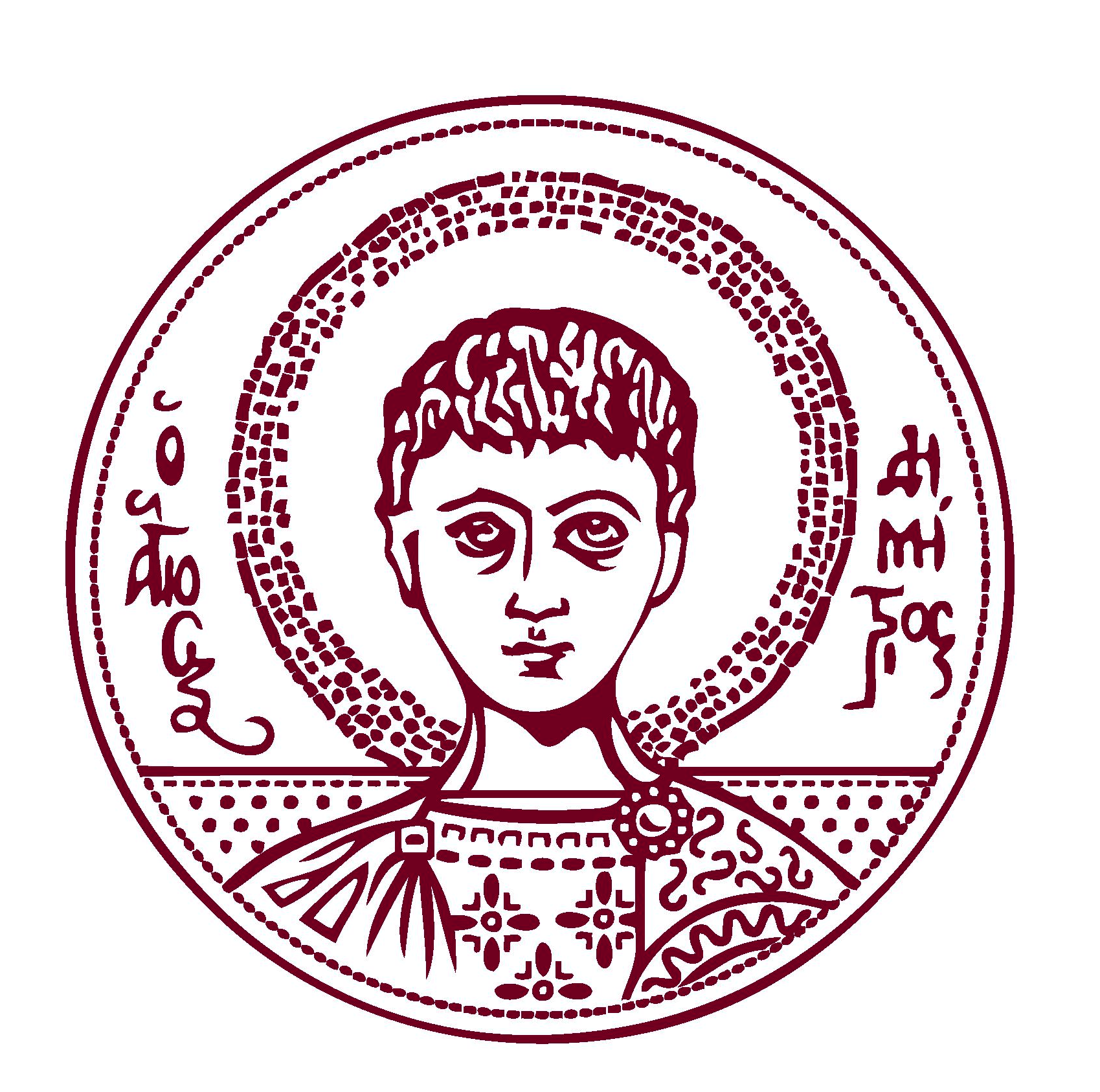 ΕΞΕΤΑΣΤΕΑ ΥΛΗ ΓΙΑ ΤΟ ΕΠΙΛΕΓΟΜΕΝΟ ΜΑΘΗΜΑ ΤΗΣ «ΔΙΑΣΥΝΔΕΣΗΣ ΤΗΣ ΝΕΥΡΟΧΕΙΡΟΥΡΓΙΚΗΣ ΜΕ ΤΙΣ ΑΛΛΕΣ ΕΙΔΙΚΟΤΗΤΕΣ»Βιβλίο: «Αξιολόγηση του νευροεπιστήμονα από το εργαστήριο και την κλινική στη νευροχειρουργική και την έρευνα» Φ. Τσιτσόπουλος (2008)  Εκδόσεις ΠαρισιάνουΕπιλεγμένες ερωτήσεις από τα παρακάτω κεφάλαια:                                                                                            Από την ΚλινικήΚεφάλαιο 16, 14, 20, 30, 42, 45, 56, 59, 65, 68, 81Κεφάλαιο 1325, 26, 28, 36, 39, 44, 58, 67, 100Κεφάλαιο 22, 21, 25, 28, 45, 55, 60, 63, 70, 73Κεφάλαιο 141, 2, 4, 12, 21, 30, 40Κεφάλαιο 38, 11, 12, 14, 27, 34, 39Κεφάλαιο 153, 9, 15, 19, 22,Κεφάλαιο 410, 13, 20, 22, 40, 45Κεφάλαιο 173, 4, 5, 16, 24, 31, 35Κεφάλαιο 54, 9, 15, 18, 24, 26Κεφάλαιο 183, 7, 11, 22, 25, 28Κεφάλαιο 63, 6, 18, 22, 34, 35, 36, 42, 49, 53, 60, 64Κεφάλαιο 193, 9, 15 Κεφάλαιο 81, 21, 22Κεφάλαιο 209, 10, 25, 26, 29Κεφάλαιο 1120, 21, 37, 41Κεφάλαιο 213, 4, 15, 22Κεφάλαιο 123, 8, 10, 14, 15, 16, 21, 25, 28, 49, 76, 91, 104Κεφάλαιο 221, 3, 7, 13